						Mid-Project Checklist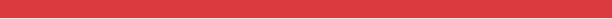 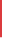 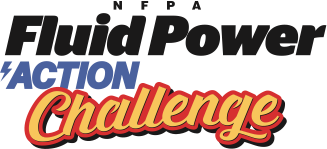 Please prepare the following action items before the mid-project review with an Action Challenge Host.Tasks will be graded on a simple yes/no scale if they are complete or not.1 point will be earned for each completed action item.The total points earned will be added to that team’s final portfolio rubric score on challenge day.Team Name: ______________________________________________Team Member #1: __________________________________________Team Member #2: __________________________________________Team Member #3: __________________________________________Team Member #4: __________________________________________*The below portion will be filled out by the Action Challenge Host during the mid-project checkup.           Total Points Earned = __________PtsComplete?Complete?TaskYesNoSummary of team progressDescription of initial conceptPreliminary outline of the division of labor1 rough isometric sketch of portion of device1 rough orthographic drawing of portion of device with dimensions